附件：第五届第三次理事会议参会回执表（注：请于2020年12月18日前，上传到邮箱：275499509@qq.com）会议地点：天津汇高花园酒店（天津市南开区白堤路236号增1号）（南开大学西门对面）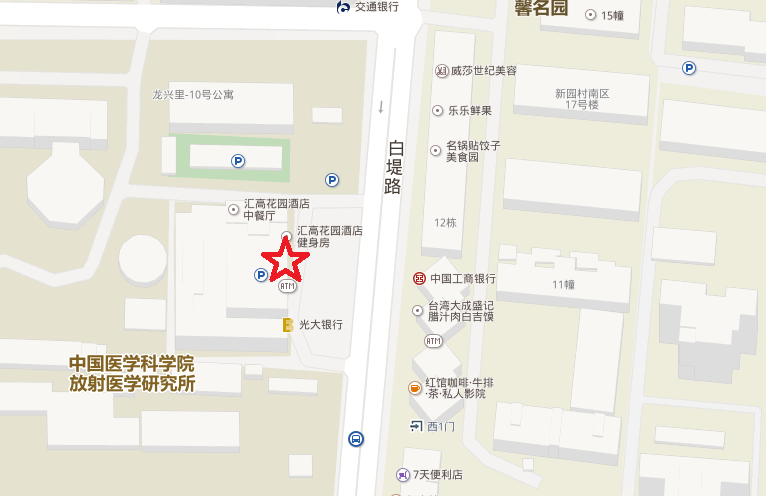 单位名称姓 名职 务手机号参会代表参会代表